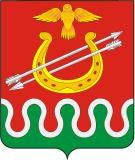 Администрация Боготольского районаКрасноярского краяПОСТАНОВЛЕНИЕг. Боготол « 22 » июля 2013 г.                                                                               № 509-пО внесении изменений в Постановление от 24.05.2012 № 250-п «Об утверждении  Примерного   положения об оплате труда работников    муниципальных бюджетных учреждений культуры» 	В соответствии со статьей 15 Федерального закона от 06.10.2003 № 131-ФЗ «Об общих принципах организации местного самоуправления в Российской Федерации», Постановлением Правительства Красноярского края от 01.12.2009 № 621-п «Об утверждении  Примерного положения об оплате труда работников краевых государственных бюджетных и казенных учреждений, подведомственных министерству культуры Красноярского края», Решением Боготольского районного Совета депутатов от 29.06.2011 № 13-68 «Об утверждении Положения о новых системах оплаты труда работников муниципальных бюджетных  и казенных учреждений»,                                                           руководствуясь статьей 28.2 Устава Боготольского района Красноярского краяПОСТАНОВЛЯЮ:     	1. Внести в Постановление от 24.05.2012 № 250-п «Об утверждении  Примерного положения об оплате труда работников   муниципальных бюджетных учреждений культуры» следующие изменения:- п 2.2. раздела II «Минимальные размеры окладов (должностных окладов), ставок заработной платы, определяемые по квалификационным уровням профессиональных квалификационных групп и отдельным должностям, не включенным в профессиональные квалификационные группы» дополнить подпунктом следующего содержания «2.2.1.  Минимальные размеры окладов (должностных окладов), ставок заработной платы по должностям работников образования устанавливаются на основе отнесения занимаемых ими должностей к квалификационным уровням ПКГ, утвержденным Приказом Министерства здравоохранения и социального развития Российской Федерации от 05.05.2008 № 216н «Об утверждении профессиональных квалификационных групп должностей работников образования»:должности, отнесенные  к  ПКГ  «Должности  работников  учебно-вспомогательного персонала первого уровня»  2374 рубля;должности, отнесенные   к   ПКГ   «Должности    педагогических работников»1 квалификационный уровень                                     3067 рублей;2 квалификационный уровень                                     3679 рублей;3 квалификационный уровень                                     4418 рублей;4 квалификационный уровень                                     4607 рублей;должности,   отнесенные   к   ПКГ    «Должности  руководителей структурных подразделений»1 квалификационный уровень                                      4102 рубля;2 квалификационный уровень                                     	 4607 рублей;3 квалификационный уровень                                      5313 рублей.2.  Опубликовать настоящее Постановление  в периодическом печатном  издании «Официальный вестник Боготольского района» и разместить на официальном сайте администрации Боготольского района в сети Интернет  www.bogotol-r.ru.3.   Возложить контроль за исполнением Постановления на заместителя главы по социальным, организационным вопросам и общественно-политической работе Недосекина Г.А.4. Постановление вступает в силу в день, следующий за днем его официального опубликования и распространяется на правоотношения, возникшие с 1 июля 2013 года.И. о. главы администрации Боготольского района				                                  А.И. Науменко